Colegio San Manuel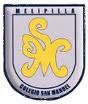 		Asignatura: Lenguaje. 		Profesor: Daniela Boza G. 		Curso: 2° año básico GUIA N° 8 DE APOYO AL HOGAR LENGUAJENOMBRE: ____________________________________________FECHA: 15 al 19 DE JUNIOTexto Leo PrimeroTomo 2Para comenzar veamos el video introductorio a la clase.  La Fabula.https://www.youtube.com/watch?v=9uG6KAu7ky8OBJETIVOS DE APRENDIZAJE:Desarrollar el gusto por la lectura, leyendo habitualmente diversos textos.Escribir con letra clara, separando las palabras con un espacio para que puedan ser leídas por otros con facilidad.HABILIDADES / DESTREZAS:Experimentar            ExplorarObservar                   ComunicarINDICACIONES GENERALES:-Pide ayuda a un adulto para realizar este trabajo.-Busca un lugar tranquilo y luminoso para trabajar. -Emplea lápiz grafito y de colores. -Esta guía está diseñada para la semana completa de trabajo, del 15/06 al 19/06, (ver clase,25, 26, 27 Y 28) ruego dosificar las actividades a realizar a diario según disponibilidad de tiempo. -Una vez finalizada la guía archívala para mostrársela a tu profesora cuando se reinicien las clases. -Sólo a la clase 28, ruego sacar foto y/o scanear la guía al finalizarla y enviarla a mi correo para evaluar. tia.daniela.boza@gmail.com, indicando nombre del niño, curso y asignatura.-No olvides avanzar diariamente una página de tu caligrafix. INDICACIONES GENERALES:-Pide ayuda a un adulto para realizar este trabajo.-Busca un lugar tranquilo y luminoso para trabajar. -Emplea lápiz grafito y de colores. -Esta guía está diseñada para la semana completa de trabajo, del 15/06 al 19/06, (ver clase,25, 26, 27 Y 28) ruego dosificar las actividades a realizar a diario según disponibilidad de tiempo. -Una vez finalizada la guía archívala para mostrársela a tu profesora cuando se reinicien las clases. -Sólo a la clase 28, ruego sacar foto y/o scanear la guía al finalizarla y enviarla a mi correo para evaluar. tia.daniela.boza@gmail.com, indicando nombre del niño, curso y asignatura.-No olvides avanzar diariamente una página de tu caligrafix. Clase 25Clase 26Vean el video que se encuentra en el siguiente linkhttps://www.youtube.com/watch?v=HQYyi4lRh8A“Cuento infantil Para esos son los amigos”. Trabajo en texto Clase 27Clase 28 Vean el video que se encuentra en el siguiente linkhttps://www.youtube.com/watch?v=9HqH-OxpciMMalena Ballena Trabajo en texto